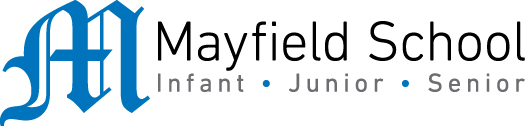 Dear Yr R ParentsDue to the recent school closure we have provided a pack of work to support you in continuing your child’s learning at home.PhonicsAs you know, in phonics we are now focusing on phase 3. We have therefore included a number of phase 3 phonic activities which will help your child to recall and practice the sounds they have learnt. The activities are:Jolly Phonics interactive sounds (to support with recall and pronunciation)Phase 3 read and race gamePhase 3 quick activities (a selection of fun activities to consolidate learning)EnglishCan your child write a sentence a day that includes some words with the phase 3 sounds, e.g. The man had 6 coins.   Challenge = Can you extend your sentence, e.g. The tall man had six silver coins.We have included a letter formation PowerPoint to demonstrate/support how to write the alphabet cursively.  This could also be used for handwriting practice.MathsIn maths we have been looking at addition and subtraction. We have therefore included some worksheets to consolidate this learning. The worksheets are:Number shape addition to 20Minibeast themed subtractionWe have also been looking at 3D shapes. Can your child look around their house to see how many different 3D shapes they can see in their environment? Challenge = Can you draw and label the shapes you can see?If you have any questions or concerns please don’t hesitate to email your class teacher.Kind Regards,Mrs Moore, Mrs Jonkers and Miss Percival